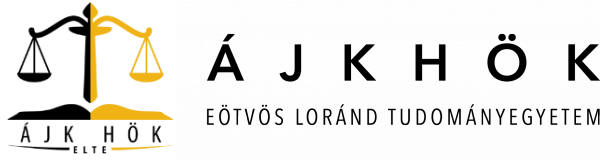 Alelnöki beszámoló2016. NYÁRLipták Laura - Külügyekért felelős alelnökELTE Állam-és Jogtudományi Kar Hallgatói ÖnkormányzatELTE HÖK VezetőképzőA nyári időszak egyik legfontosabb eseménye az ELTE Hallgatói Önkormányzatának július 5. és július 8. között megrendezett vezetőképzője volt. A keddtől péntekig tartó szakmai és csapatépítő programsorozaton és tréningeken a saját hallgatói önkormányzattal rendelkező karok képviseltették magukat az alelnökök, referensek, vagy épp bizottsági tagjaik személyében. A Sarlóspusztán megrendezésre kerülő eseményen az ÁJK HÖK külügyekért felelős alelnökeként jómagam is részt vettem.Az első nap a választható szekciók különféle tréningjeiről szólt. Én előzetesen a ’Helyzetfelismerés és problémamegoldás’ címmel ellátott programra jelentkeztem. Véleményem szerint, ez az a terület, amelyen egy vezető szerepet betöltő személynek mindig keresnie kell a fejlődési lehetőségeket. A következő napok a szakterületi munka jegyében zajlottak, azaz esetemben a külügyi szekció kapta a főszerepet. A különféle interaktív, és/vagy tájékoztató jellegű programokon keresztül bepillantást nyerhettünk a legfontosabb külügyi szervek működésébe. Továbbá igen nagy hangsúlyt kapott az Erasmus+ program, és a programban alkalmazott változásokról való szélesebb körű és átfogóbb tájékoztatás. Számomra sok újdonsággal és tapasztalattal szolgált ez a pár nap, és megtiszteltetés volt a Hallgatói Önkormányzatot, illetve a Külügyi Bizottságot képviselni.Erasmus 2016/2017Véleményem szerint az Erasmus+ program keretében megpályázható tanulmányút és szakmai gyakorlat minden évben nem csupán a Nemzetközi Iroda, de az ÁJK HÖK külügyekért felelős bizottságának és alelnökének is a legnagyobb jelentőséggel bíró projektje. Bár a tavaszi vizsgaidőszak végeztével a tanév lezárul, az Erasmus nyertes pályázóinak, valamint a karunk Erasmus koordinátorának csak ekkor a kezdődik egy igen sok odafigyelést és ügyintézést igénylő időszak. Ebben az időszakban igyekeztem én - legjobb tudásom szerint - a programban résztvevő Erasmus hallgatók segítségére lenni. Ez egy folyamatos jelenlétet igénylő munka volt, amelyben bármilyen típusú elakadáskor számíthattam karunk koordinátorának, Dalnoki Brigittának a segítségére. Bár a jelentkezők (és nyertes pályázók) számát tekintve nem vagyok feltétlenül elégedett (a számok a tavalyi pályázati időszakhoz képest tovább csökkentek), a hallgatók kiutazása előtti ügyintézés szakaszát problémáktól mentesnek értékelem.Egyéb lehetőségek népszerűsítéseA Vezetőképzőn tájékoztatást kaptunk az EGT Alap Ösztöndíjról, mellyel az ELTE norvég partneregyetemein nyerhettek el részképzést a pályázó hallgatók. Az egyetem 9 hallgatót volt hivatott kiküldeni, akik érkezhettek bármelyik karról. Mérlegelve az intézmények elismertségét és a pénzügyi támogatás várható összegét úgy gondoltam, hogy ez a pályázat hívogató lehet karunk hallgatói számára. Ezért készítettem egy összefoglaló anyagot magyarázattal ellátva, és ezt a megfelelő fórumokon eljuttattam nekik. Karunkon jelenleg két idegennyelvű (egy francia, valamint egy német) képzésre van lehetősége a hallgatóknak. Ezek a részképzések kiváló lehetőséget nyújtanak azon hallgatók számára, akik szeretnének a tanulmányaik során idegen nyelven tapasztalatot és/vagy diplomát szerezni, de valamilyen oknál fogva úgy döntenek, hogy nem utaznak ki külföldre az itthoni képzésük időtartama alatt. Ahhoz, hogy ez a két lehetőség a jövőben is megmaradhasson és kielégíthesse az érintett hallgatók igényeit, minden évben a megfelelő számú jelentkezőre van szükség. Ennek érdekében bemutattam a két idegennyelvű részképzést, valamint a felmerülő kérdésekre válaszoltam az érdeklődő hallgatóknak.Erasmus PótpályázatJelenleg is zajlik, pontosan szeptember 29-ig tart az Erasmus pótpályázati időszak, melynek során megpályázhatók a főpályázati időszak alatt be nem töltött szerződéses helyek. Ebben az időszakban a bizottság és az én legfőbb feladatom az érdeklődő hallgatók minél gyorsabb és hatékonyabb informálása. A legfőbb cél, hogy a lehető legtöbb fennmaradó helyet betöltsék, ezért törekszem egy intenzívebb felhívó kampányra.Bizottsági ülésSzeptember elején megtartottuk a szemeszter első bizottsági ülését. A napirendi pontok elsődlegesen az őszi félévben esedékes programok és tájékoztató jellegű előadások megtervezéséről, valamint az Erasmus pótpályázat népszerűsítésével kapcsolatos részfeladatok felosztásáról szóltak. Tervek a közeljövőbenTerveim szerint a szeptemberi hónap folyamán még többször összeül a bizottság, hiszen első saját rendezésű programunk október közepén esedékes. Az esemény középpontjában természetesen az Erasmus+ program áll majd, előretekintve a következő, 2017 márciusi pályázati időszakra.JuttatásAz alelnöki munkámért juttatásban semmilyen formában nem részesültem.Bármilyen, a Hallgatói Önkormányzattal vagy magával a Külügyi Bizottsággal kapcsolatos kérdéseiteket szívesen fogadom a kulugy@ajkhok.elte.hu e-mail címen.Lipták Laura
ELTE ÁJK HÖK
Külügyekért felelős alelnök